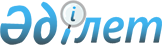 Жарма аудандық мәслихатының 2018 жылғы 21 желтоқсандағы № 28/238-VI "2019-2021 жылдарға арналған Жарма ауданының бюджеті туралы" шешіміне өзгерістер енгізу туралы
					
			Күшін жойған
			
			
		
					Шығыс Қазақстан облысы Жарма аудандық мәслихатының 2019 жылғы 23 тамыздағы № 37/301-VI шешімі. Шығыс Қазақстан облысының Әділет департаментінде 2019 жылғы 29 тамызда № 6131 болып тіркелді. Күші жойылды - Шығыс Қазақстан облысы Жарма аудандық мәслихатының 2020 жылғы 1 сәуірдегі № 44/388-VI шешімімен.
      Ескерту. Күші жойылды - Шығыс Қазақстан облысы Жарма аудандық мәслихатының 01.04.2020 № 44/388-VI шешімімен (алғашқы ресми жарияланған күнінен кейін күнтізбелік он күн өткен соң қолданысқа енгізіледі).

      ЗҚАИ-ның ескертпесі.

      Құжаттың мәтінінде түпнұсқаның пунктуациясы мен орфографиясы сақталған.
      Қазақстан Республикасының 2008 жылғы 4 желтоқсандағы Бюджет Кодексінің 106, 109-баптарына, Қазақстан Республикасының 2001 жылғы 23 қаңтардағы "Қазақстан Республикасындағы жергілікті мемлекеттік басқару және өзін-өзі басқару туралы" Заңының 6-бабының 1-тармағының 1) - тармақшасына сәйкес, Жарма аудандық мәслихаты ШЕШІМ ҚАБЫЛДАДЫ:
      1. Жарма аудандық мәслихатының 2018 жылғы 21 желтоқсандағы № 28/238-VI "2019-2021 жылдарға арналған Жарма ауданының бюджеті туралы" шешіміне (нормативтік құқықтық актілерді мемлекеттік тіркеу Тізілімінде № 5-10-162 болып тіркелген, Қазақстан Республикасы нормативтік құқықтық актілерінің электрондық түрдегі эталондық бақылау банкінде 2019 жылғы 21 қаңтарда, "Қалба тынысы" газетінде 2019 жылғы 15 ақпанда жарияланған) келесі өзгерістер енгізілсін:
      1 тармақ жаңа редакцияда жазылсын:
      "1. 2019-2021 жылдарға арналған аудандық бюджет тиісінше 1, 2 және 3 қосымшаларға сәйкес, соның ішінде 2019 жылға мынадай көлемдерде бекітілсін:
      1) кірістер – 8603103,1 мың теңге, соның ішінде: 
      салықтық түсімдер – 2622285,6 мың теңге; 
      салықтық емес түсімдер – 29716,9 мың теңге; 
      негізгі капиталды сатудан түсетін түсімдер – 22866,0 мың теңге;
      трансферттер түсімі – 5928234,6 мың теңге;
      2) шығындар – 8660448,8 мың теңге;
      3) таза бюджеттік кредиттеу – 13418,0 мың теңге, соның ішінде:
      бюджеттік кредиттер – 37875,0 мың теңге;
      бюджеттік кредиттерді өтеу – 24457,0 мың теңге;
      4) қаржы активтерімен операциялар бойынша сальдо – 0,0 теңге, соның ішінде:
      қаржы активтерін сатып алу – 0,0 теңге;
      мемлекеттің қаржы активтерін сатудан түсетін түсімдер – 0,0 теңге;
      5) бюджет тапшылығы (профициті) – - 70763,7 мың теңге;
      6) бюджет тапшылығын қаржыландыру (профицитін пайдалану) – 70763,7 мың теңге, соның ішінде:
      қарыздар түсімі – 37875,0 мың теңге;
      қарыздарды өтеу – 24457,0 мың теңге;
      бюджет қаражатының пайдаланылатын қалдықтары – 57345,7 мың теңге.";
      аталған шешімнің 1 қосымшасы осы шешімнің қосымшасына сәйкес жаңа редакцияда жазылсын.
      2. Осы шешім 2019 жылғы 1 қаңтардан бастап қолданысқа енгізіледі. Жарма ауданының 2019 жылға арналған аудандық бюджеті
					© 2012. Қазақстан Республикасы Әділет министрлігінің «Қазақстан Республикасының Заңнама және құқықтық ақпарат институты» ШЖҚ РМК
				
      Сессия төрағасы 

К. Тулеубаева

      Жарма аудандық

      мәслихатының хатшысы

А. Сахметжанова
Жарма аудандық мәслихатының 
2019 жылғы 23 тамыздағы 
№ 37/301-VI шешіміне 
қосымшаЖарма аудандық мәслихатының 
2018 жылғы 21 желтоқсандағы 
№ 28/238-VI шешіміне 
1 қосымша
Санаты
Санаты
Санаты
Санаты
Санаты
Сомасы, мың теңге
Сыныбы
Сыныбы
Сыныбы
Сыныбы
Сомасы, мың теңге
Кiші сыныбы
Кiші сыныбы
Кiші сыныбы
Сомасы, мың теңге
Ерекшелiгi
Ерекшелiгi
Сомасы, мың теңге
Атауы
Сомасы, мың теңге
І. Кірістер
8603103,1
1
Салықтық түсімдер
2622285,6
01
Табыс салығы
676337,9
2
Жеке табыс салығы
676337,9
01
Төлем көзінен салық салынатын табыстардан ұсталатын жеке табыс салығы
650393,9
02
Төлем көзінен салық салынбайтын табыстардан ұсталатын жеке табыс салығы
24894,0
05
Төлем көзінен салық салынбайтын шетелдік азаматтар табыстарынан ұсталатын жеке табыс салығы
1050,0
03
Әлеуметтiк салық
534223,7
1
Әлеуметтік салық
534223,7
01
Әлеуметтік салық 
534223,7
04
Меншiкке салынатын салықтар
1337278,0
1
Мүлiкке салынатын салықтар
1281525,0
01
Заңды тұлғалардың және жеке кәсіпкерлердің мүлкіне салынатын салық
1280895,0
02
Жеке тұлғалардың мүлкiне салынатын салық 
630,0
3
Жер салығы 
8963,0
02
Жер салығы 
8963,0
4
Көлiк құралдарына салынатын салық
42160,0
01
Заңды тұлғалардан көлiк құралдарына салынатын салық
3737,0
02
Жеке тұлғалардан көлiк құралдарына салынатын салық
38423,0
5
Бірыңғай жер салығы
4630,0
01
Бірыңғай жер салығы
4630,0
05
Тауарларға, жұмыстарға және қызметтерге салынатын iшкi салықтар 
63431,0
2
Акциздер
6304,0
84
Қазақстан Республикасының аумағында өндірілген бензин (авиациялықты қоспағанда) және дизель отыны 
6304,0
3
Табиғи және басқа ресурстарды пайдаланғаны үшiн түсетiн түсiмдер
42963,0
15
Жер учаскелерін пайдаланғаны үшін төлем
42963,0
4
Кәсiпкерлiк және кәсiби қызметтi жүргiзгенi үшiн алынатын алымдар
14164,0
02
Жекелеген қызмет түрлерiмен айналысу құқығы үшiн алынатын лицензиялық алым 
1486,0
29
Жергілікті бюджетке төленетін тіркелгені үшін алым 
5586,0
34
Қызметтің жекелеген түрлерiмен айналысуға лицензияларды пайдаланғаны үшін төлемақы
7092,0
5
Ойын бизнесіне салық 
0,0
02
Тіркелген салық 
0,0
08
Заңдық маңызы бар әрекеттерді жасағаны және (немесе) оған уәкілеттігі бар мемлекеттік органдар немесе лауазымды адамдар құжаттар бергені үшін алынатын міндетті төлемдер
11015,0
1
Мемлекеттік баж
11015,0
26
Жергілікті бюджетке төленетін мемлекеттік баж
11015,0
2
Салықтық емес түсiмдер
29716,9
01
Мемлекеттік меншіктен түсетін кірістер
2666,9
1
Мемлекеттік кәсіпорындардың таза кірісі бөлігінің түсімдері
0,0
02
Коммуналдық мемлекеттік кәсіпорындардың таза кірісінің бір бөлігінің түсімдері
0,0
5
Мемлекет меншігіндегі мүлікті жалға беруден түсетін кірістер
2573,0
08
Аудандық маңызы бар қала, ауыл, кент, ауылдық округ әкімдерінің басқаруындағы, ауданның (облыстық маңызы бар қаланың) коммуналдық меншігінің мүлкін жалға беруден түсетін кірістерді қоспағанда, ауданның (облыстық маңызы бар қаланың) коммуналдық меншігінің мүлкін жалға беруден түсетін кірістер
275,0
09
Аудандық маңызы бар қала, ауыл, кент, ауылдық округ әкімдерінің басқаруындағы мемлекеттік мүлікті жалға беруден түсетін кірістерді қоспағанда ауданның (облыстық маңызы бар қаланың) коммуналдық меншігіндегі тұрғын үй қорынан үйлердi жалға беруден түсетін кірістер
2298,0
7
Мемлекеттік бюджеттен берілген кредиттер бойынша сыйақылар
93,9
13
Жеке тұлғаларға жергілікті бюджеттен берілген бюджеттік кредиттер бойынша сыйақылар 
93,9
04
Мемлекеттік бюджеттен қаржыландырылатын, сондай-ақ Қазақстан Республикасы Ұлттық Банкінің бюджетінен (шығыстар сметасынан) қамтылатын және қаржыландырылатын мемлекеттік мекемелер салатын айыппұлдар, өсімпұлдар, санкциялар, өндіріп алулар
180,0
1
Мұнай секторы ұйымдарынан және Жәбірленушілерге өтемақы қорына түсетін түсімдерді қоспағанда, мемлекеттік бюджеттен қаржыландырылатын, сондай-ақ Қазақстан Республикасы Ұлттық Банкінің бюджетінен (шығыстар сметасынан) қамтылатын және қаржыландырылатын мемлекеттік мекемелер салатын айыппұлдар, өсімпұлдар, санкциялар, өндіріп алулар
180,0
18
Мамандандырылған ұйымдарға, жеке тұлғаларға бюджеттік кредиттер (қарыздар) бойынша жергілікті бюджеттен берілген айыппұлдар, өсімпұлдар, санкциялар, өндіріп алулар 
180,0
06
Басқа да салықтық емес түсiмдер
26870,0
1
Басқа да салықтық емес түсiмдер
26870,0
05
Жергілікті бюджеттен қаржыландырылатын мемлекеттік мекемелердің дебиторлық, депоненттік берешегінің түсімі
0,0
07
Бұрын жергілікті бюджеттен алынған, пайдаланылмаған қаражаттардың қайтарылуы 
0,0
09
Жергіліктік бюджетке түсетін салықтық емес басқа да түсімдер
26870,0
3
Негізгі капиталды сатудан түсетін түсімдер
22866,0
01
Мемлекеттік мекемелерге бекітілген мемлекеттік мүлікті сату
17319,0
1
Мемлекеттік мекемелерге бекітілген мемлекеттік мүлікті сату
17319,0
02
Жергілікті бюджеттен қаржыландырылатын мемлекеттік мекемелерге бекітілген мүлікті сатудан түсетін түсімдер
17319,0
03
Жердi және материалдық емес активтердi сату
5547,0
1
Жерді сату
2446,0
01
Жер учаскелерін сатудан түсетін түсімдер
2446,0
2
Материалдық емес активтерді сату 
3101,0
02
Жер учаскелерін жалдау құқығын сатқаны үшін төлем
3101,0
4
Трансферттердің түсімі
5928234,6
02
Мемлекеттiк басқарудың жоғары тұрған органдарынан түсетiн трансферттер
5928234,6
2
Облыстық бюджеттен түсетiн трансферттер
5928234,6
01
Ағымдағы нысаналы трансферттер
2069853,6
02
Нысаналы даму трансферттері
135503,0
03
Субвенциялар
3702051,0
04
Заңнаманың қабылдауына байланысты ысырапты өтеуге арналған трансферттер
20827,0
Функционалдық топ
Функционалдық топ
Функционалдық топ
Функционалдық топ
Функционалдық топ
Сомасы, мың теңге
Функционалдық кіші топ
Функционалдық кіші топ
Функционалдық кіші топ
Функционалдық кіші топ
Сомасы, мың теңге
Бюджеттік бағдарламаның әкімшісі
Бюджеттік бағдарламаның әкімшісі
Бюджеттік бағдарламаның әкімшісі
Сомасы, мың теңге
Бағдарлама
Бағдарлама
Сомасы, мың теңге
Атауы
Сомасы, мың теңге
ІІ. Шығындар
8660448,8
01
Жалпы сипаттағы мемлекеттік қызметтер 
947230,9
1
Мемлекеттік басқарудың жалпы функцияларын орындайтын өкілді, атқарушы және басқа органдар
514968,0
112
Аудан (облыстық маңызы бар қала) мәслихатының аппараты
25487,0
001
Аудан (облыстық маңызы бар қала) мәслихатының қызметін қамтамасыз ету жөніндегі қызметтер
24402,0
003
Мемлекеттік органның күрделі шығыстары
1085,0
122
Аудан (облыстық маңызы бар қала) әкімінің аппараты
220394,0
001
Аудан (облыстық маңызы бар қала) әкімінің қызметін қамтамасыз ету жөніндегі қызметтер
142499,0
003
Мемлекеттік органның күрделі шығыстары
32042,0
113
Жергілікті бюджеттерден берілетін ағымдағы нысаналы трансферттер
45853,0
123
Қаладағы аудан, аудандық маңызы бар қала, кент, ауыл, ауылдық округ әкімінің аппараты 
269087,0
001
Қаладағы аудан, аудандық маңызы бар қала, кент, ауыл, ауылдық округ әкімінің қызметін қамтамасыз ету жөніндегі қызметтер
257163,0
022
Мемлекеттік органдардың күрделі шығыстары
11924,0
2
Қаржылық қызмет
25156,0
452
Ауданның (облыстық маңызы бар қаланың) қаржы бөлімі
25156,0
001
Ауданның (облыстық маңызы бар қаланың) бюджетін орындау және коммуналдық меншігін басқару саласындағы мемлекеттік саясатты іске асыру жөніндегі қызметтер
23176,0
003
Салық салу мақсатында мүлікті бағалауды жүргізу
1363,0
010
Жекешелендіру, коммуналдық меншікті басқару, жекешелендіруден кейінгі қызмет және осыған байланысты дауларды реттеу
482,0
018
Мемлекеттік органның күрделі шығыстары
135,0
113
Жергілікті бюджеттерден берілетін ағымдағы нысаналы трансферттер
0,0
5
Жоспарлау және статистикалық қызмет
39025,0
453
Ауданның (облыстық маңызы бар қаланың) экономика және бюджеттік жоспарлау бөлімі
39025,0
001
Экономикалық саясатты, мемлекеттік жоспарлау жүйесін қалыптастыру және дамыту саласындағы мемлекеттік саясатты іске асыру жөніндегі қызметтер
27655,0
004
Мемлекеттік органның күрделі шығыстары
11370,0
9
Жалпы сипаттағы өзге де мемлекеттiк қызметтер
368081,9
454
Ауданның (облыстық маңызы бар қаланың) кәсіпкерлік және ауыл шаруашылығы бөлімі
27126,0
001
Жергілікті деңгейде кәсіпкерлікті және ауыл шаруашылығын дамыту саласындағы мемлекеттік саясатты іске асыру жөніндегі қызметтер
27026,0
007
Мемлекеттік органның күрделі шығыстары
100,0
458
Ауданның (облыстық маңызы бар қаланың) тұрғын үй-коммуналдық шаруашылығы, жолаушылар көлігі және автомобиль жолдары бөлімі
340955,9
001
Жергілікті деңгейде тұрғын үй-коммуналдық шаруашылығы, жолаушылар көлігі және автомобиль жолдары саласындағы мемлекеттік саясатты іске асыру жөніндегі қызметтер
44459,0
013
Мемлекеттік органның күрделі шығыстары
59044,0
113
Жергілікті бюджеттерден берілетін ағымдағы нысаналы трансферттер
237452,9
02
Қорғаныс
37503,0
1
Әскери мұқтаждар
22673,0
122
Аудан (облыстық маңызы бар қала) әкімінің аппараты
22673,0
005
Жалпыға бірдей әскери міндетті атқару шеңберіндегі іс-шаралар
22673,0
2
Төтенше жағдайлар жөніндегі жұмыстарды ұйымдастыру
14830,0
122
Аудан (облыстық маңызы бар қала) әкімінің аппараты
14830,0
006
Аудан (облыстық маңызы бар қала) ауқымындағы төтенше жағдайлардың алдын алу және оларды жою
4600,0
007
Аудандық (қалалық) ауқымдағы дала өрттерінің, сондай-ақ мемлекеттік өртке қарсы қызмет органдары құрылмаған елдi мекендерде өрттердің алдын алу және оларды сөндіру жөніндегі іс-шаралар
10230,0
03
Қоғамдық тәртіп, қауіпсіздік, құқықтық, сот, қылмыстық-атқару қызметі
1441,0
9
Қоғамдық тәртіп және қауіпсіздік саласындағы басқа да қызметтер
1441,0
458
Ауданның (облыстық маңызы бар қаланың) тұрғын үй-коммуналдық шаруашылығы, жолаушылар көлігі және автомобиль жолдары бөлімі
1441,0
021
Елдi мекендерде жол қозғалысы қауiпсiздiгін қамтамасыз ету
1441,0
04
Білім беру
4686588,0
1
Мектепке дейiнгi тәрбие және оқыту
272547,0
464
Ауданның (облыстық маңызы бар қаланың) білім бөлімі
272547,0
009
Мектепке дейінгі тәрбие мен оқыту ұйымдарының қызметін қамтамасыз ету
90232,0
040
Мектепке дейінгі білім беру ұйымдарында мемлекеттік білім беру тапсырысын іске асыруға 
182315,0
2
Бастауыш, негізгі орта және жалпы орта білім беру
4022679,0
464
Ауданның (облыстық маңызы бар қаланың) білім бөлімі
3875930,0
003
Жалпы білім беру
3798882,0
006
Балаларға қосымша білім беру
77048,0
465
Ауданның (облыстық маңызы бар қаланың) дене шынықтыру және спорт бөлімі 
146749,0
017
Балалар мен жасөспірімдерге спорт бойынша қосымша білім беру
146749,0
9
Білім беру саласындағы өзге де қызметтер
391362,0
464
Ауданның (облыстық маңызы бар қаланың) білім бөлімі
391362,0
001
Жергілікті деңгейде білім беру саласындағы мемлекеттік саясатты іске асыру жөніндегі қызметтер
18274,0
005
Ауданның (облыстық маңызы бар қаланың) мемлекеттік білім беру мекемелер үшін оқулықтар мен оқу-әдiстемелiк кешендерді сатып алу және жеткізу
103860,0
007
Аудандық (қалалық) ауқымдағы мектеп олимпиадаларын және мектептен тыс іс-шараларды өткiзу
1500,0
012
Мемлекеттік органның күрделі шығыстары
0,0
015
Жетім баланы (жетім балаларды) және ата-аналарының қамқорынсыз қалған баланы (балаларды) күтіп-ұстауға қамқоршыларға (қорғаншыларға) ай сайынғы ақшалай қаражат төлемі
16528,0
023
Әдістемелік жұмыс
31931,0
067
Ведомстволық бағыныстағы мемлекеттік мекемелерінің және ұйымдарының күрделі шығыстары
219269,0
06
Әлеуметтік көмек және әлеуметтік қамсыздандыру
860453,0
1
Әлеуметтiк қамсыздандыру
396491,0
451
Ауданның (облыстық маңызы бар қаланың) жұмыспен қамту және әлеуметтік бағдарламалар бөлімі
394191,0
005
Мемлекеттік атаулы әлеуметтік көмек 
394191,0
464
Ауданның (облыстық маңызы бар қаланың) білім бөлімі
2300,0
030
Патронат тәрбиешілерге берілген баланы (балаларды) асырап бағу 
2300,0
2
Әлеуметтік көмек
431146,0
451
Ауданның (облыстық маңызы бар қаланың) жұмыспен қамту және әлеуметтік бағдарламалар бөлімі
431146,0
002
Жұмыспен қамту бағдарламасы
139717,0
004
Ауылдық жерлерде тұратын денсаулық сақтау, білім беру, әлеуметтік қамтамасыз ету, мәдениет, спорт және ветеринар мамандарына отын сатып алуға Қазақстан Республикасының заңнамасына сәйкес әлеуметтік көмек көрсету
29526,0
006
Тұрғын үйге көмек көрсету
7000,0
007
Жергілікті өкілетті органдардың шешімі бойынша мұқтаж азаматтардың жекелеген топтарына әлеуметтік көмек
54850,0
010
Үйден тәрбиеленіп оқытылатын мүгедек балаларды материалдық қамтамасыз ету
3636,0
014
Мұқтаж азаматтарға үйде әлеуметтiк көмек көрсету
114516,0
017
Оңалтудың жеке бағдарламасына сәйкес мұқтаж мүгедектердi мiндеттi гигиеналық құралдармен қамтамасыз ету, қозғалуға қиындығы бар бірінші топтағы мүгедектерге жеке көмекшінің және есту бойынша мүгедектерге қолмен көрсететiн тіл маманының қызметтерін ұсыну
34525,0
023
Жұмыспен қамту орталықтарының қызметін қамтамасыз ету
47376,0
9
Әлеуметтік көмек және әлеуметтік қамтамасыз ету салаларындағы өзге де қызметтер
32816,0
451
Ауданның (облыстық маңызы бар қаланың) жұмыспен қамту және әлеуметтік бағдарламалар бөлімі
32816,0
001
Жергілікті деңгейде халық үшін әлеуметтік бағдарламаларды жұмыспен қамтуды қамтамасыз етуді іске асыру саласындағы мемлекеттік саясатты іске асыру жөніндегі қызметтер 
29037,0
011
Жәрдемақыларды және басқа да әлеуметтік төлемдерді есептеу, төлеу мен жеткізу бойынша қызметтерге ақы төлеу
1879,0
021
Мемлекеттік органның күрделі шығыстары
1900,0
067
Ведомстволық бағыныстағы мемлекеттік мекемелер мен ұйымдардың күрделі шығыстары
0,0
07
Тұрғын үй-коммуналдық шаруашылық
291009,7
1
Тұрғын үй шаруашылығы
62255,0
458
Ауданның (облыстық маңызы бар қаланың) тұрғын үй-коммуналдық шаруашылығы, жолаушылар көлігі және автомобиль жолдары бөлімі
62255,0
004
Азаматтардың жекелеген санаттарын тұрғын үймен қамтамасыз ету
62255,0
2
Коммуналдық шаруашылық
193191,7
123
Қаладағы аудан, аудандық маңызы бар қала, кент, ауыл, ауылдық округ әкімінің аппараты 
11603,7
014
Елді мекендерді сумен жабдықтауды ұйымдастыру
11603,7
458
Ауданның (облыстық маңызы бар қаланың) тұрғын үй-коммуналдық шаруашылығы, жолаушылар көлігі және автомобиль жолдары бөлімі
36282,0
012
Сумен жабдықтау және су бұру жүйесінің жұмыс істеуі
36282,0
029
Сумен жабдықтау және су бұру жүйелерін дамыту
0,0
466
Ауданның (облыстық маңызы бар қаланың) сәулет, қала құрылысы және құрылыс бөлімі
145306,0
005
Коммуналдық шаруашылығын дамыту
5504,0
006
Сумен жабдықтау және су бұру жүйесін дамыту
1128,0
058
Елді мекендердегі сумен жабдықтау және су бұру жүйелерін дамыту
138674,0
3
Елді-мекендерді көркейту
35563,0
123
Қаладағы аудан, аудандық маңызы бар қала, кент, ауыл, ауылдық округ әкімінің аппараты 
1924,0
008
Елді мекендердегі көшелерді жарықтандыру
427,0
009
Елді мекендердің санитариясын қамтамасыз ету
0,0
011
Елді мекендерді абаттандыру мен көгалдандыру
1497,0
458
Ауданның (облыстық маңызы бар қаланың) тұрғын-үй коммуналдық шаруашылығы, жолаушылар көлігі және автомобиль жолдары бөлімі
33639,0
015
Елдi мекендердегі көшелердi жарықтандыру
0,0
016
Елдi мекендердiң санитариясын қамтамасыз ету
500,0
017
Жерлеу орындарын ұстау және туыстары жоқ адамдарды жерлеу
148,0
018
Елдi мекендердi абаттандыру және көгалдандыру
32991,0
08
Мәдениет, спорт, туризм және ақпараттық кеңістiк
491222,0
1
Мәдениет саласындағы қызмет
230345,0
455
Ауданның (облыстық маңызы бар қаланың) мәдениет және тілдерді дамыту бөлімі
230345,0
003
Мәдени-демалыс жұмысын қолдау
230345,0
2
Спорт
127880,0
465
Ауданның (облыстық маңызы бар қаланың) дене шынықтыру және спорт бөлімі 
52880,0
001
Жергілікті деңгейде дене шынықтыру және спорт саласындағы мемлекеттік саясатты іске асыру жөніндегі қызметтер
11723,0
004
Мемлекеттік органның күрделі шығыстары
823,0
005
Ұлттық және бұқаралық спорт түрлерін дамыту
2300,0
006
Аудандық (облыстық маңызы бар қаланың) деңгейде спорттық жарыстар өткiзу
5993,0
007
Әр түрлi спорт түрлерi бойынша аудан (облыстық маңызы бар қала) құрама командаларының мүшелерiн дайындау және олардың облыстық спорт жарыстарына қатысуы
21393,0
032
Ведомстволық бағыныстағы мемлекеттік мекемелер мен ұйымдардың күрделі шығыстары
10648,0
466
Ауданның (облыстық маңызы бар қаланың) сәулет, қала құрылысы және құрылыс бөлімі
75000,0
008
Cпорт объектілерін дамыту
75000,0
3
Ақпараттық кеңiстiк
62001,0
455
Ауданның (облыстық маңызы бар қаланың) мәдениет және тілдерді дамыту бөлімі
43988,0
006
Аудандық (қалалық) кiтапханалардың жұмыс iстеуi
42054,0
007
Мемлекеттік тілді және Қазақстан халықтарының басқа да тілдерін дамыту
1934,0
456
Ауданның (облыстық маңызы бар қаланың) ішкі саясат бөлімі
18013,0
002
Мемлекеттік ақпараттық саясат жүргізу жөніндегі қызметтер
18013,0
9
Мәдениет, спорт, туризм және ақпараттық кеңiстiктi ұйымдастыру жөнiндегi өзге де қызметтер
70996,0
455
Ауданның (облыстық маңызы бар қаланың) мәдениет және тілдерді дамыту бөлімі
18292,0
001
Жергілікті деңгейде тілдерді және мәдениетті дамыту саласындағы мемлекеттік саясатты іске асыру жөніндегі қызметтер
17350,0
010
Мемлекеттік органның күрделі шығыстары
150,0
032
Ведомстволық бағыныстағы мемлекеттік мекемелер мен ұйымдардың күрделі шығыстары
792,0
456
Ауданның (облыстық маңызы бар қаланың) ішкі саясат бөлімі
52704,0
001
Жергілікті деңгейде ақпарат, мемлекеттілікті нығайту және азаматтардың әлеуметтік сенімділігін қалыптастыру саласында мемлекеттік саясатты іске асыру жөніндегі қызметтер
26053,0
003
Жастар саясаты саласында іс-шараларды іске асыру
26651,0
006
Мемлекеттік органның күрделі шығыстары
0,0
10
Ауыл, су, орман, балық шаруашылығы, ерекше қорғалатын табиғи аумақтар, қоршаған ортаны және жануарлар дүниесін қорғау, жер қатынастары 
288042,0
1
Ауыл шаруашылығы
221135,0
466
Ауданның (облыстық маңызы бар қаланың) сәулет, қала құрылысы және құрылыс бөлімі
7464,0
010
Ауыл шаруашылығы объектілерін дамыту
7464,0
473
Ауданның (облыстық маңызы бар қаланың) ветеринария бөлімі
213671,0
001
Жергілікті деңгейде ветеринария саласындағы мемлекеттік саясатты іске асыру жөніндегі қызметтер
21011,0
003
Мемлекеттік органның күрделі шығыстары
500,0
007
Қаңғыбас иттер мен мысықтарды аулауды және жоюды ұйымдастыру
4000,0
008
Алып қойылатын және жойылатын ауру жануарлардың, жануарлардан алынатын өнімдер мен шикізаттың құнын иелеріне өтеу
1141,0
009
Жануарлардың энзоотиялық аурулары бойынша ветеринариялық іс-шараларды жүргізу
1266,0
011
Эпизоотияға қарсы іс-шаралар жүргізу
179091,0
047
Жануарлардың саулығы мен адамның денсаулығына қауіп төндіретін, алып қоймай залалсыздандырылған (зарарсыздандырылған) және қайта өңделген жануарлардың, жануарлардан алынатын өнімдер мен шикізаттың құнын иелеріне өтеу
6662,0
6
Жер қатынастары
55310,0
463
Ауданның (облыстық маңызы бар қаланың) жер қатынасы бөлімі
55310,0
001
Аудан (облыстық маңызы бар қала) аумағында жер қатынастарын реттеу саласындағы мемлекеттік саясатты іске асыру жөніндегі қызметтер
31915,0
006
Аудандардың, облыстық маңызы бар, аудандық маңызы бар қалалардың, кенттердiң, ауылдардың, ауылдық округтердiң шекарасын белгiлеу кезiнде жүргiзiлетiн жерге орналастыру
23000,0
007
Мемлекеттік органның күрделі шығыстары
395,0
9
Ауыл, су, орман, балық шаруашылығы, қоршаған ортаны қорғау және жер қатынастары саласындағы басқа да қызметтер
11597,0
453
Ауданның (облыстық маңызы бар қаланың) экономика және бюджеттік жоспарлау бөлімі
11597,0
099
Мамандарға әлеуметтік қолдау көрсету жөніндегі шараларды іске асыру
11597,0
11
Өнеркәсіп, сәулет, қала құрылысы және құрылыс қызметі
34255,0
2
Сәулет, қала құрылысы және құрылыс қызметі
34255,0
466
Ауданның (облыстық маңызы бар қаланың) сәулет, қала құрылысы және құрылыс бөлімі
34255,0
001
Құрылыс, облыс қалаларының, аудандарының және елді мекендерінің сәулеттік бейнесін жақсарту саласындағы мемлекеттік саясатты іске асыру және ауданның (облыстық маңызы бар қаланың) аумағын оңтайлы және тиімді қала құрылыстық игеруді қамтамасыз ету жөніндегі қызметтер
23014,0
013
Аудан аумағында қала құрылысын дамытудың кешенді схемаларын, аудандық (облыстық) маңызы бар қалалардың, кенттердің және өзге де ауылдық елді мекендердің бас жоспарларын әзірлеу
11186,0
015
Мемлекеттік органның күрделі шығыстары
55,0
12
Көлiк және коммуникация
450531,0
1
Автомобиль көлiгi
436831,0
458
Ауданның (облыстық маңызы бар қаланың) тұрғын үй-коммуналдық шаруашылығы, жолаушылар көлігі және автомобиль жолдары бөлімі
436831,0
023
Автомобиль жолдарының жұмыс істеуін қамтамасыз ету
46491,0
045
Аудандық маңызы бар автомобиль жолдарын және елді-мекендердің көшелерін күрделі және орташа жөндеу
390340,0
9
Көлiк және коммуникациялар саласындағы басқа да қызметтер
13700,0
458
Ауданның (облыстық маңызы бар қаланың) тұрғын үй-коммуналдық шаруашылығы, жолаушылар көлігі және автомобиль жолдары бөлімі
13700,0
024
Кентiшiлiк (қалаiшiлiк), қала маңындағы ауданiшiлiк қоғамдық жолаушылар тасымалдарын ұйымдастыру
13700,0
13
Басқалар
116364,0
3
Кәсіпкерлік қызметті қолдау және бәсекелестікті қорғау
1350,0
454
Ауданның (облыстық маңызы бар қаланың) кәсіпкерлік және ауыл шаруашылығы бөлімі
1350,0
006
Кәсіпкерлік қызметті қолдау
1350,0
9
Басқалар
115014,0
123
Қаладағы аудан, аудандық маңызы бар қала, кент, ауыл, ауылдық округ әкімінің аппараты
2001,0
040
Өңірлерді дамытудың 2020 жылға дейінгі бағдарламасы шеңберінде өңірлерді экономикалық дамытуға жәрдемдесу бойынша шараларды іске асыру
2001,0
452
Ауданның (облыстық маңызы бар қаланың) қаржы бөлімі
52439,0
012
Ауданның (облыстық маңызы бар қаланың) жергілікті атқарушы органының резерві 
40000,0
026
Аудандық маңызы бар қала, ауыл, кент, ауылдық округ бюджеттеріне азаматтық қызметшілердің жекелеген санаттарының, мемлекеттік бюджет қаражаты есебінен ұсталатын ұйымдар қызметкерлерінің, қазыналық кәсіпорындар қызметкерлерінің жалақысын көтеруге берілетін ағымдағы нысаналы трансферттер
4263,0
066
Аудандық маңызы бар қала, ауыл, кент, ауылдық округ бюджеттеріне мемлекеттік әкімшілік қызметшілердің жекелеген санаттарының жалақысын көтеруге берілетін ағымдағы нысаналы трансферттер
8176,0
458
Ауданның (облыстық маңызы бар қаланың) тұрғын үй-коммуналдық шаруашылығы, жолаушылар көлігі және автомобиль жолдары бөлімі
4050,0
065
Заңды тұлғалардың жарғылық капиталын қалыптастыру немесе ұлғайту
4050,0
464
Ауданның (облыстық маңызы бар қаланың) білім бөлімі
56524,0
096
Мемлекеттік-жекешелік әріптестік жобалар бойынша мемлекеттік міндеттемелерді орындау
56524,0
14
Борышқа қызмет көрсету
93,9
1
Борышқа қызмет көрсету
93,9
452
Ауданның (облыстық маңызы бар қаланың) қаржы бөлімі
93,9
013
Жергілікті атқарушы органдардың облыстық бюджеттен қарыздар бойынша сыйақылар мен өзге де төлемдерді төлеу бойынша борышына қызмет көрсету 
93,9
15
Трансферттер
455715,3
1
Трансферттер
455715,3
452
Ауданның (облыстық маңызы бар қаланың) қаржы бөлімі
455715,3
006
Пайдаланылмаған (толық пайдаланылмаған) нысаналы трансферттерді қайтару
2506,3
024
Заңнаманы өзгертуге байланысты жоғары тұрған бюджеттің шығындарын өтеуге төменгі тұрған бюджеттен ағымдағы нысаналы трансферттер
338209,0
038
Субвенциялар
95000,0
051
Жергілікті өзін-өзі басқару органдарына берілетін трансферттер
20000,0
III. Таза бюджеттік кредит беру
13418,0
Бюджеттік кредиттер
37875,0
10
Ауыл, су, орман, балық шаруашылығы, ерекше қорғалатын табиғи аумақтар, қоршаған ортаны және жануарлар дүниесін қорғау, жер қатынастары 
37875,0
9
Ауыл, су, орман, балық шаруашылығы, қоршаған ортаны қорғау және жер қатынастары саласындағы басқа да қызметтер
37875,0
453
Ауданның (облыстық маңызы бар қаланың) экономика және бюджеттік жоспарлау бөлімі
37875,0
006
Мамандарды әлеуметтік қолдау шараларын іске асыру үшін бюджеттік кредиттер
37875,0
5
Бюджеттік кредиттерді өтеу 
24457,0
01
Бюджеттік кредиттерді өтеу 
24457,0
1
Мемлекеттік бюджеттен берілген бюджеттік кредиттерді өтеу
24457,0
13
Жеке тұлғаларға жергілікті бюджеттен берілген бюджеттік кредиттерді өтеу 
24457,0
IV. Қаржы активтерімен жасалатын операциялар бойынша сальдо 
0,0
Қаржы активтерін сатып алу 
0,0
Мемлекеттің қаржы активтерін сатудан түсетін түсімдер
0,0
V. Бюджет тапшылығы (профициті) 
-70763,7
VI. Бюджет тапшылығын қаржыландыру (профицитін пайдалану)
70763,7
7
Қарыздар түсімі
37875,0
01
Мемлекеттік ішкі қарыздар
37875,0
2
Қарыз алу келісім-шарттары
37875,0
03
Ауданның (облыстык манызы бар қаланың) жергілікті атқарушы органы алатын қарыздар 
37875,0
16
Қарыздарды өтеу
24457,0
1
Қарыздарды өтеу
24457,0
452
Ауданның (облыстық маңызы бар қаланың) қаржы бөлімі
24457,0
008
Жергілікті атқарушы органның жоғары тұрған бюджет алдындағы борышын өтеу
24457,0
8
Бюджет қаражатының пайдаланылатын қалдықтары
57345,7
01
Бюджет қаражаты қалдықтары
57345,7
1
Бюджет қаражатының бос қалдықтары
57345,7
01
Бюджет қаражатының бос қалдықтары
57345,7